Utica NebraskaVillage Board of TrusteesNovember 7, 2022 Regular MeetingThe Village Board of Trustees met in regular session on November 7, 2022 at 7:00 pm at the Utica Auditorium. Notice of this meeting was given in advance by posting in three designated places and advance notification of the trustees by delivery. Roll call was answered by Trustees Swanson, Baack, and Powell. Absent Trustee Micek.The Pledge of Allegiance was recited.Chair stated that the Open Meetings Act is located on the back wall for review.Moved by Baack, seconded by Powell to approve consent agenda. RCV: Ayes: Baack, Powell & Swanson.Nays: None Abstain: None. Carried. Public Comments: None Unfinished Business:Moved Baack, seconded by Powell to approve Ordinance 781 granting a franchise to Zito Midwest, LLC to operate and maintain a community antenna television system in the Village of Utica, Nebraska. . RCV: Ayes: Baack, Powell & Swanson. Nays: None Abstain: None. Carried. Moved Powell, seconded by Baack to forego the three readings of Ordinance 781. RCV: Ayes: Baack, Powell & Swanson. Nays: None Abstain: None. Carried.Moved Baack, seconded by Powell to table attorney decision until December. RCV: Ayes: Baack, Powell & Swanson. Nays: None Abstain: None. Carried.Motion Powell, seconded by Baack to appoint Don Olson to the Board of Trustees to fill the vacancy of Ohlsen/Daehling for the next 2 years. RCV: Ayes: Baack, Powell & Swanson. Nays: None Abstain: None. Carried. Olson took the Oath of Office, answered roll call and joined the Board of Trustees.New Business:Moved Baack, seconded by Powell to charge new houses under construction for water usage only until the house is occupied. RCV: Ayes: Baack, Powell, Olson, & Swanson. Nays: None Abstain: None. Carried.Moved Powell, seconded by Olson to post all public meetings and whenever possible the agendas. RCV: Ayes: Baack, Powell, Olson, & Swanson. Nays: None Abstain: None. Carried 3) Clerk states she has been through the Employee Handbook. The board needs to decide on the wording of PTO. Moved Baack, seconded by Powell to table Employee Handbook until a later date. RCV: Ayes: Baack, Powell, Olson, & Swanson. Nays: None Abstain: None.CarriedMotion Baack, seconded by Olson to increase Trustee payment to $100 per meeting and $135 to the Chairperson per meeting. RCV: Ayes: Baack, Powell, Olson, & Swanson. Nays: None Abstain: None. CarriedDiscussion about a communication tool was table until a future meeting when Micek can supply details.Motion Baack, seconded by Powell to leave the Lauterbach agreement as is until the date of the agreement or the ordinances on shouses and tiny houses are approved. RCV: Ayes: Baack, Powell, Olson, & Swanson. Nays: None Abstain: None. CarriedMoved Baack, seconded by Powell to table discussion on changing the water tap fee until afuture meeting with Maintenance Supervisor present. RCV: Ayes: Baack, Powell, Olson, & Swanson. Nays: None Abstain: None. CarriedMoved Powell, seconded by Baack to approve the 2023 Olsson agreements for Street Superintendent and engineering services . RCV: Ayes: Baack, Powell, Olson, & Swanson. Nays: None Abstain: None. CarriedMoved Olson, seconded by Powell to introduce and approve Resolution 2022-7 year-end certification of city street superintendent. RCV: Ayes: Baack, Powell, Olson, & Swanson.Nays: None Abstain: None. CarriedIt was reported by neighbors that the Brown dog problem has been solved for now. Moved Baack, seconded by Powell to cease the complaint citation at 901 Centennial Ave. RCV:Ayes: Baack, Powell, Olson, & Swanson. Nays: None Abstain: None. CarriedMoved Olson, seconded by Powell to increase insurance liability from 3 million to 5 million and to increase deductible on autos from $500 to $1000. RCV: Ayes: Baack, Powell, Olson, & Swanson. Nays: None Abstain: None. CarriedMoved Powell, seconded by Baack to allow training and burning of old Care Center and mitigate as much smoke as possible when weather permits. RCV: Ayes: Baack, Powell, Olson, & Swanson. Nays: None Abstain: None. CarriedMoved Baack, seconded by Olson to have attorney write a letter to 650 Centennial about the trash in driveway & yard. RCV: Ayes: Baack, Powell, Olson, & Swanson. Nays: None Abstain: None. CarriedFire Dept. Report Deremer reports that there were few calls, that several firefighters are taking a class in York. Moved Baack, seconded by Powell to accept Fire report. RCV: Ayes: Baack, Powell, Olson, & Swanson. Nays: None Abstain: None. CarriedSheriff Report: Was examined by the board. Travis was present to answer any questions. None. Moved Olson, seconded by Baack to accept Sheriff report. RCV: Ayes: Baack, Powell, Olson, & Swanson. Nays: None Abstain: None. CarriedZoning Inspector Report: Baack reported permits for Sheperd, Stroup & Grantski. Moved Powell, seconded by Olson to accept zoning report. RCV: Ayes: Baack, Powell, Olson, & Swanson. Nays: None Abstain: None. CarriedSenior Center report: Lurz reports annual review is done and she is expecting the state inspector to come anytime during mealtime. She said they had a good turnout for the potato bake and for the Cowboy songs event. Moved Baack, seconded by Olson to accept Senior Center report. RCV: Ayes:Baack, Powell, Olson, & Swanson. Nays: None Abstain: None. CarriedChair Report: Chair asks the board if they might want to consider having a Housing AuthorityCommittee to oversee the upkeep of houses. Moved Baack, seconded by Olson to explore the feasibility of having a Housing Authority Committee and what they do. RCV: Ayes: Baack, Powell, Olson, & Swanson. Nays: None Abstain: None. Carried Moved Baack, seconded by Powell to accept Chair report. RCV: Ayes: Baack, Powell, Olson, & Swanson. Nays: None Abstain: None. CarriedPark Report: Attached and made a part hereof. Moved Baack, seconded by Powell to allow the ParkBoard to request bids for a land survey for future ball park/ pool project. RCV: Ayes: Baack, Powell, Olson, & Swanson. Nays: None Abstain: None. Carried Moved Baack, seconded by Olson to accept thePark report. RCV: Ayes: Baack, Powell, Olson, & Swanson. Nays: None Abstain: None. CarriedMaintenance Report: Attached and made a part hereof. Moved Baack, seconded by Olson to purchase another set of rims for skid steer and mount old tires for use in the summertime. RCV: Ayes: Baack, Powell, Olson, & Swanson. Nays: None Abstain: None. Carried Moved Baack, seconded by Powell to accept the Maintenance report. RCV: Ayes: Baack, Powell, Olson, & Swanson. Nays: None Abstain: None. CarriedClerk Report: Attached and made a part hereof. Motion Powell, seconded by Olson for Village to participate in Operation Green Light for Veterans. RCV: Ayes: Baack, Powell, Olson, & Swanson. Nays:None Abstain: None. Carried Motion Olson, seconded by Powell to accept Clerk report. RCV: Ayes: Baack, Powell, Olson, & Swanson. Nays: None Abstain: None. Carried Treasurer's Report: Attached and made a part hereof.Keno Report: Attached and made a part hereof.Motion Baack, seconded by Olson to adjourn at 8:20pm RCV: Ayes: Baack, Powell, Olson, & Swanson. Nays: None Abstain: None. CarriedClaims: Mid-American Research, supplies 190; Lincoln Winwater Works, supplies 779.11; Windstream, services 1024.91; Black Hills Energy, services 348.76; R. Maier, mileage 58.75; Trash Panda Refuse, services 30; C Fehlhafer, services 25; JR's Bobcat Service, services 1675; Hoffschneider Law, services 537.50; Iowa Pump Works, services 1964; Aqua-Chem, supplies 521.30; Advance Office Automation, supplies 54.04; NE Public Health, services 33; Kopchos, services 282; Centennial Market, supplies 652.25; J&R Heating, repairs 318; Utica Parts & Service, tires 1779, supplies 73.94; Norris Public Power, services 7567.48; TNT, meals 819; St Paul Lutheran, meals 1044; Seward Independent, services 70.16; BeaverHardware, supplies 272.28; ebay, supplies 731.49; Walmart, supplies 368.76; Amazon, supplies 106.36;Metallum Custom Egress, repairs 825; Central Valley Ag, fuel 272.51; Seward County Sheriff, services504; Eco Water system, services 60; Quadient Finance, postage 250; Verizon, services 165.70; Holiday Outdoor Décor, lights 5285.22; 34 Electric, services 150; Mierau, services 110; Wages 14856.35; Benefits1905.43; employee taxes 2680.84.Submitted byRita MaierClerk/TreasurerVillage of Utica Parks & Pool BoardPool/Parks Meeting Regular MeetingOctober 9th, 2022 @ Village Auditorium @ 6:30pmMinutes6:30pm Roll callAutumn Walford- yesColette Stelling- yesDesi Perry- yesMegan Outhet-noTori Gierhan-yesDiana Tomes-noStephine Cradick-noDanae Soliz- yesKenna Kuchera- yesSharron Powell-yesApprove Agenda-Approve minutes from September 11th 2022- 1st Colette 2nd Tori Gierhan Public Comments- NONEUNFINISHED BUSINESS:Pool and Ball field revisions/discussion - picked out a plan to move forward with (see attachment) - vote was unanimousNEW BUSINESS:Kenna made a motion / Colette 1st and Autumn second:Plan for moving forward. We discussed and decided that the pool/park committee would move forward with the plan to try and get the ball fields and pool together. vote was unanimousFundraising and Grants were brought up. The next plan is to apply for a Grant that helps us with the planning part of the project.Also to have Autumn and Sharron meet with Doug Cast about the questions we have regarding the land and show him the plan.Colette made a motion Danae 2nd to have the land surveyed and will ask the village board if they are ok with this process moving forward in getting a bid to have a land survey.Next meeting is November 20th @ 6:30pm at the Village auditorium meeting with the other committees. UBO,Utica Foundation and Parks committee to discuss the future of the project collaborating funds,people and ideas on how we need to get things moving forward.Adjourn.9:00pmNovember 7, 2022 Board Meeting Maintenance ReportNew Tires were installed on skid steer.Concrete work on streets will begin week of Nov. 7thWater service was replaced to The Bindery property where it was leaking under the street (2 nd & F st).Old ramp was removed at the library, and work on new concrete ramp is taking place.Windows at the library were sealed and painted.New toilets were installed at Fire Hall.Compost site haul out pile was taken out; we will work to haul out ash pile as well. The grass and leaves pile will be spread on the field when we are able.New lawn mower was delivered.New Christmas pole lights have arrived; we will be changing out brackets to fit the new lights.-Iowa pump was out to do annual inspections of the lift station pumps. Everything was working properly.The East well was having high voltage issues and alarming out; I contacted Sargent Drilling and 34 Electric. They were able to adjust and get everything going again. - Sewer checks are taking place throughout the collection system.-Monthly reports were filled out and turned in.Discuss renewal of NDEE community burn permit at compost site brush pile.Discuss water and sewer tap fees and who can do the work.Action Items:Skid SteerCLERK'S REPORTNovember 7, 202230 disconnect letters sent. 21 Owners & 9 renters.10 Door hangers O disconnectsDecember 5 6:00pm open meetingDecember 5 7:00pm organizational meetingAt the December meeting will discuss Centennial Market liquor license after publishing in paper.NMPP ideas.Operation green lightUtica KenoSeptember, 2022Cash Basis	Total Auditorium Income	650.00	Total Streets Income	25,022.40Total Income	85,343.34 Gross Profit	85,343.34ExpenseSpecial ExpenseCash Basis	ARPA Funds	16,780.47	Total Senior Center-City paid	9,067.03	Total Pool	309.58Cash BasisSenior Center	Total Water Dept	3,959.65Total Expense155,328.63Net Ordinary Income-69,985.29Net Income-69,985.29Gross Sales100.00%$4,109.15Prizes (Payouts)80.1606%$3,293.92Operator Commission14.0000%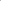 $575.28Add'l Amt. owed oper....$0.00City Share5.0485%$207.45Uncollected WinningsState+Uncoll.+Cityo. 7909%$32.50Total to city$239.95To RESERVE FUND>$0.00Amount avail in reserve...$0.00Amt. prev owed oper..$0.00amt.paid back this month..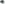 $0.00Amt. now owed operator....$0.00Ordinary Income/ExpenseIncomeGeneral IncomeCompost Sales371.00Bank Interest994.22County Treasurer6,543.49Grants500.00Keno Proceeds239.95Miscellaneous Income16.00Sales Tax Collection Fee17.55Sales Tax revenue10,543.70Traffic Tickets75.00Zoning PermitsAuditorium Income1,115.00Rent650.00Total General IncomePark Income21,065.91RV camp fee90.00Total Park IncomePool Income90.00County Treasurer-Bond1,807.67Total Pool IncomeSenior Center Income1,807.67Fundraising - donations4,633.68Interest Earned-CD19.19Meal Contributions1 ,493.ooRental fees100.00State/Federal1 ,500.ooUSDA reimbursement219.80Total Senior Center IncomeSewer Income7,965.67Tap Fee-S100.00Late Fee120.00Sewer Sales7,864.00Total Sewer IncomeWater Income8,084.00Tap Fee-W400.00Late Fee120.00Start up20.00Water-Commercial1 ,273.22Water Sales19,494.47Total Water IncomeStreets Income21,307.69County Motor Vehicle tax2,074.07Sales Tax revenue10,932.01State Highway Allocation12,016.32Total Special ExpenseGeneral16,780.47Dues & Fees6,465.00Law Enforcement504.00Insurance Expense54,676.00Keno Tax503.00Office Supplies227.17Postage50.00Professional Services4,058.00Publishing I Printing535.40UtilitiesAuditorium374.33Supplies417.39Utilities43.00Total AuditoriumLibrary460.39Repairs & Maintenance2,100.00Utilities103.48Total LibrarySenior Center-City paid2,203.48Payroll1,012.77Payroll taxes579.48Profession Services98.00Repairs & Malnt.7,051.94Utilities324.84Total GeneralPayroll79,123.80Employee Benefits1,985.63Payroll Taxes4,471.02Payroll Wages13,728.14Total PayrollCity Fire Dept20,184.79Professional Services48.00Repairs & Maintenance317.96Utilities596.87Total City Fire DeptRural Fire District962.83Fuel433.73Repair and Maintenance0.00Total Rural Fire DistrictPark 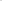 433.73Professional Services48.00Supplies451.50Utilities431.00Total ParkPool930.50Supplies0.00Repairs & Maintenance236.00Utilities73.58Activities156.57General Supplies/Printing Meals purchased93.14Payroll Wages2,271.00Payroll Tax115.44Supplies/Kitchen0.00Raw Food162.53Repairs and maintanance81.490.00Total Senior CenterSewer Dept2,880.17Chemicals809.50LP Bulk-propane514.60Postage100.00Professional Services180.21Repairs and Maintenance266.49Utilities283.67Vac-con truck loan23,839.66Total Street DeptWater Dept3,768.98Postage100.00Professional Services714.00Supplies & parts976.52Utilities2,169.13Total Sewer DeptStreet Dept25,994.13Automobile Expense73.94Equipment repair Fuel0.00Office Supplies170.9910.99Professional Services48.00Small Tools1 ,284.69Supplies & Parts728.37Uniform-Dylan41.67Uniform-Rick0.00Utilities1.410.33